Summer Open House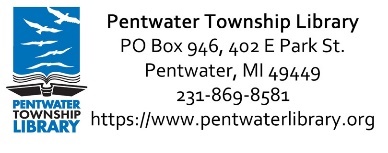 	Join Pentwater Township Library and MDHHS Foster Care Program for a Community Open House. Come together with other local community organizations and businesses and help spread the word to people in need of the services offered by your organization.Monday, June 20th 2022 2pm-4pm
402 East Park Street, Pentwater, MI 49449Free outside event will be open to the public, located between the library and community garden. Community resources guides with all organizations involved will be given out to all attendees. Table signage will be provided to each vendor. Vendors to provide own tables, chairs and canopy if desired. Registration is required and must be received by June 8th.Local community organizations and businesses will be onsite to discuss the services they offer, including Health and Wellness, Clubs, Organizations, Recreation, Public Utilities, and more. Upcoming projects and events, including tickets sales, may be marketed and sold at this event.For more information contact Pentwater Township Library, at 231.869.8581 or email your completed Registration Form to librarian@pentwaterlibrary.org. Digital copies can be obtained at pentwaterlibrary.org/programs/upcoming-adult-programs or sent via email when requested.Business Name: _________________________________________________________________
Brief Description of Services Offered:_________________________________________________
Address:_______________________________________________________________________
Contact Person: ____________________________________ Title:_____________________________________________
Contact Phone: ____________________________________ Email:____________________________________________
Number of People Attending:___________ This event will highlight the Pentwater Township Library Summer Reading Programs for children and tween/teens. Fun games and treats will be provided in cooperation with the MDHHS Foster Care Program. Organizations are encouraged to bring small games, treats, or prizes for the children along with information about your services.The MDHHS Foster Care Program will provide information on foster care to interested persons or families. The Pentwater Township Library will also provide more information about Adult programs including Summer Reading, speakers and events happening at the library this summer. The Pentwater Township Library and MDHHS Foster Care Program will advertise this event. Let’s come together as a community and shine a light on everything Pentwater has to offer our residents. Let’s Make this a Fun Family Event!Pentwater Township Library - 402 East Park Street, Pentwater, MI 49449Phone: 231-896-8581 - pentwaterlibrary.org - librarian@pentwaterlibrary.org